DANSK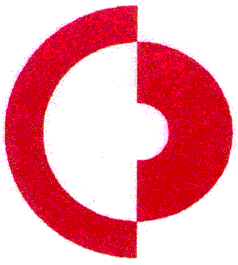 HYPERTENSIONSSELSKABAbstracts for the Annual Meeting, 21st – 22nd April, 2017Abstract deadline 17th March, 2017Please use following format for abstracts:The abstract should include the maximum of 250 words excl. title, authors and affiliations. The abstract should be in English.Use Times New Roman size 12, single line spacing.The title should be written in bold and contain the main contents of the abstract.New line for authors. The presenting author's name should be first. Format: A.B. Other, C.D. Another.New line for affiliations (sufficient for mailing).New line for text. Follow instructions and see an example of an abstract below (page 2)Abstracts should be sent by e-mail as an attached Word file to lie@dadl.dkLinda EdslevDanish Hypertension Society Fællessekretariatet Kristianiagade 12 2100 København Ø.Please add the following information of the presenting author in the e-mail:		Name:		Title:		Mailing address:		Tel:		E-mail:Preparation of an abstract for the annual meeting of the Danish Hypertension Society 21st – 22nd April, 2017A.B. Other, C.D. AnotherDepartment of Anything, University of Anywhere, 1234 Anywhere, Anycountry.   Indent first paragraph and any subsequent paragraphs with three spaces. Do not include any blank lines, do not give subheadings in the text.   The abstract should be informative, containing (a) the study's specific objective, unless this is given by the title; (b) brief statements of methods, if pertinent; (c) a summary of the results; (d) the conclusions. It is not satisfactory to state "the results will be discussed".  Avoid superfluous words.   If references are included they should be placed in brackets within the text using the following format: Jensen AB et al. Arch Hypertens 1900; -56.  Do not underline, italicize or embolden any word.  Use generic names for drugs. New drugs must be identified adequately.